Ålands lagtings beslut om antagande avLandskapslag om ändring av 1 § landskapslagen om tillämpning i landskapet Åland av lagen om patientens ställning och rättigheter	I enlighet med lagtingets beslut ändras 1 § landskapslagen (1993:61) om tillämpning i landskapet Åland av lagen om patientens ställning och rättigheter, sådan den lyder i landskapslagen 2020/108, som följer:1 §	Med de avvikelser som anges i denna lag och inom landskapets lagstiftningsbehörighet ska lagen om patientens ställning och rättigheter (FFS 785/1992) (patientlagen) tillämpas på Åland i den lydelse lagen hade i riket den 31 december 2023. Bestämmelser som utfärdats med stöd av patientlagen ska tillämpas på Åland om de har stöd i lagen i den lydelse som gäller på Åland.	Var och en som varaktigt bor på Åland har utan diskriminering och inom gränserna för de resurser som vid respektive tidpunkt står till hälso- och sjukvårdens förfogande rätt till sådan hälso- och sjukvård som hans eller hennes hälsotillstånd förutsätter.__________________Denna lag träder i kraft den __________________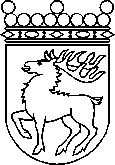 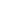 Ålands lagtingBESLUT LTB 80/2023BESLUT LTB 80/2023DatumÄrende2023-09-18LF 35/2022-2023	Mariehamn den 18 september 2023	Mariehamn den 18 september 2023Bert Häggblom  talmanBert Häggblom  talmanKatrin Sjögren  vicetalmanRoger Nordlundvicetalman